Сайт: www.muzschool-1.ruМорской культурный центрул. Набережная им. Адмирала Серебрякова, 9, т. 64-18-95Сайт: www.mkc-novoros.ruДетская школа искусств имени Л.А. Гергиевойул. Первомайская, 9, т.27-93-81Сайт: www.dshi-novoros.krd.muzkult.ruДетская школа искусств ст. Раевскаяст. Раевская, ул. Героев, 33, т. 27-03-48Детская художественная школа имени С.Д. Эрьзяул. Советов, 45, т. 61-38-06Сайт: www.dhsh-erzya.krd.muzkult.ruНовороссийский городской театрул. Советов, 53, т. 61-24-43Сайт: www.novorosteatr.ruПланетарий имени Ю.А. Гагаринаул. Советов, 53, т. 64-48-12Сайт: www.novoros.planetariums.ruГородской Дворец культурыул. Советов, 9, т. 64-67-29Городской центр национальных культурул. Грибоедова, 12, т. 61-05-86Дом культуры имени Марковаул. Михайлова, 22, т. 76-83-01Дом культуры «Кубань»с. Цемдолина, ул. Ленина, 82, т. 67-23-52Центр творчества и ремеселс. Абрау-Дюрсо, ул. Промышленная, 12, т. 27-54-40Центральная городская библиотека                           имени Э.Э. Баллионаул. Советов, 44, т.61-16-99Сайт: www.ballion.ruЦентральная детская библиотека имени Н.К.Крупскойул. Губернского, 40, т. 72-10-48Сайт: www.bibldetky.ruНовороссийский исторический музей-заповедникул. Советов, 58, т.61-42-74Сайт: www.novomuseum.ruНовороссийский музыкальный колледж им. Д.Д. Шостаковичаул. Анапское шоссе, 55 а, т. 26-20-25Сайт: www.novomuz2007.narod.ru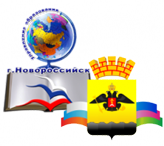 Управление образования353900, г. Новороссийск, ул. Бирюзова, 6тел./факс 8(8617) 64-63-73e-mail: uo@novoros.kubannet.ruwww.gorono.ru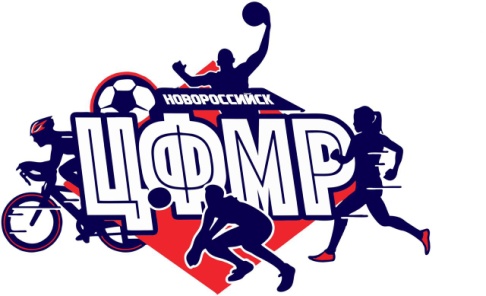 Управление по физической культуре и спорту353900, г. Новороссийск, ул. Советов, 55тел./факс 8(8617) 71-94-92e-mail: sport-nvrsk@mail.ruwww.sportnvrsk.ru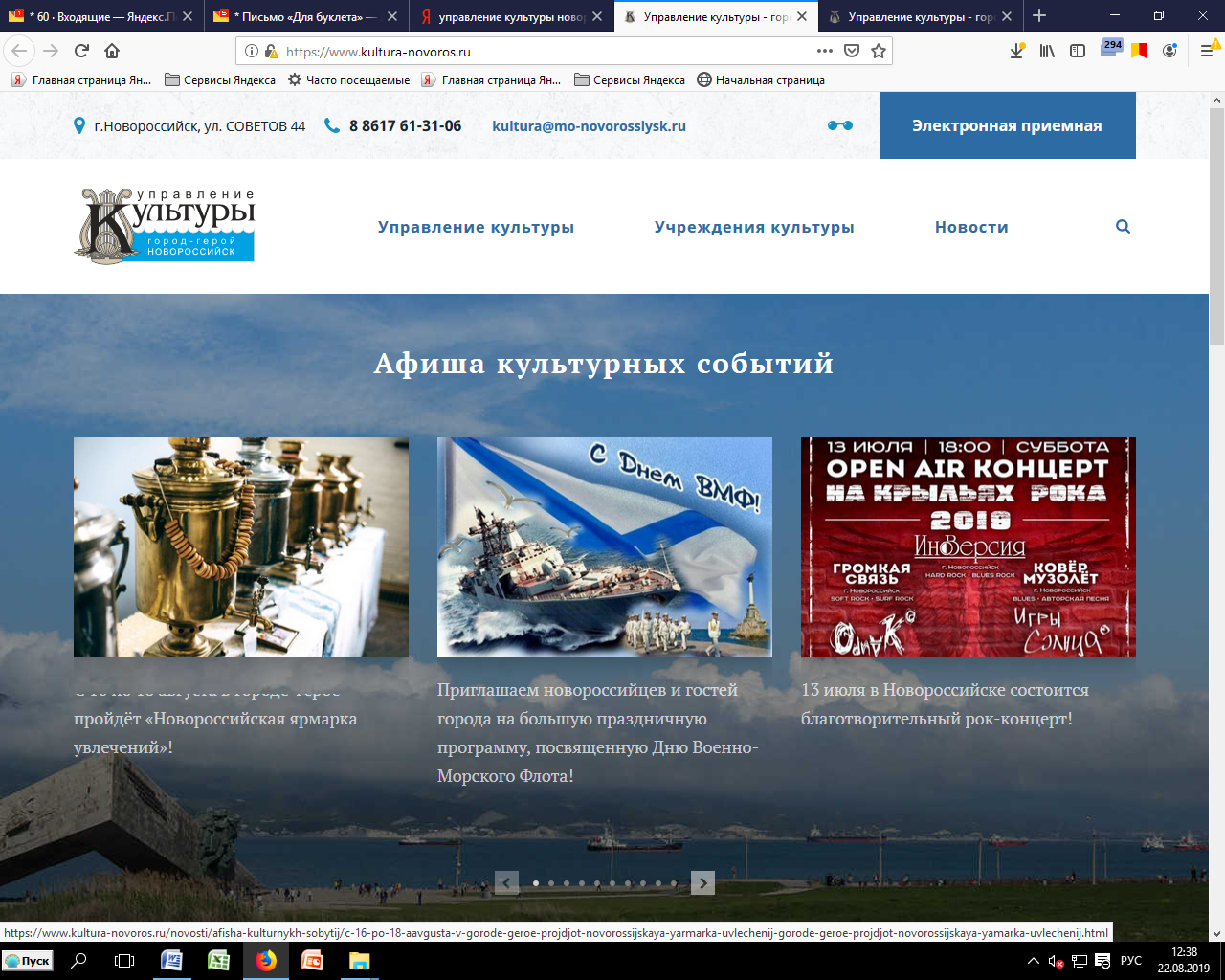 Управление культуры353900, г. Новороссийск, ул. Советов, 44тел. 8 8617 61-31-06e-mail: kultura@mo-novorossiysk.ruwww.kultura-novoros.ru 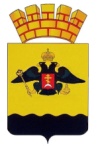 Учреждения дополнительного образования муниципального образования город Новороссийск 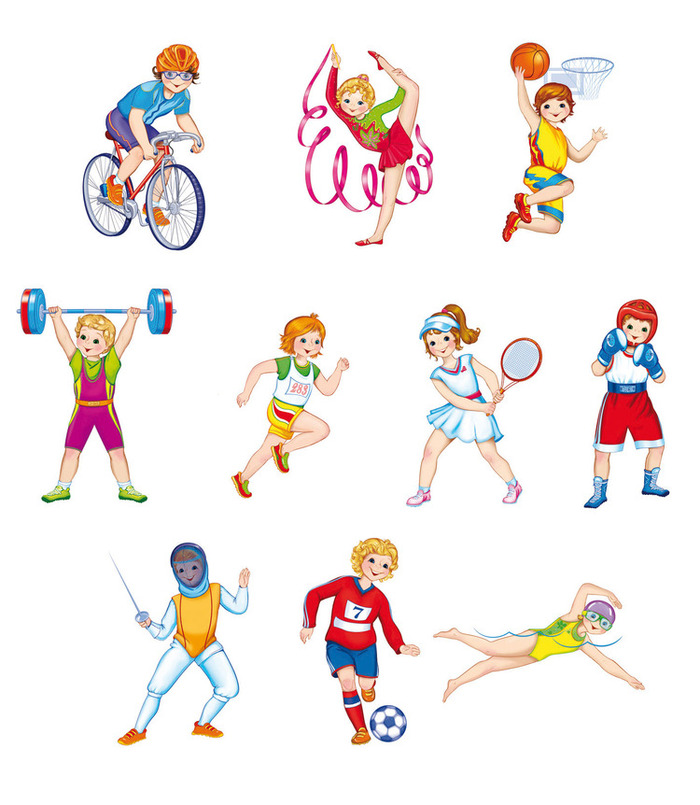 Дорогой друг!У тебя есть прекрасная возможность познакомится со спортивными учреждениями нашего любимого города – героя Новороссийск, окунуться в атмосферу спорта, обрести новых друзей и единомышленников, стать гордостью нашего города!Учреждения управления образованияМБУ ДО ДЮСШ «НИКА»ул. Волгоградская, 46, тел. 8-918-482-38-73Спортивные и бальные  танцы, художественная гимнастикаСайт:www.nika-sportschool.ruМБУ ДО ДЮСШ  «ОЛИМП»ул. Волгоградская, 46, тел. 22-30-47Баскетбол, тхэквондо, киокусинкай, теннис, аэробика, пауэрлифтинг, легкая атлетикаСайт: www.olimp-nvr.ru МБУ ДО ДЮСШ «ВИКТОРИЯ»ул. Дзержинского,126, тел. 71-22-53, тел. 61-96-41Вольная борьба, греко-римская борьба,                                      дзюдо, кикбоксинг, ушу, сумоСайт: www.viktoriya-sport.ruМБУ ДО ДЮСШ «ОЛИМПИЕЦ»ул. Первомайская, 7, тел. 27-87-87Бокс, кикбоксинг, фитнес-аэробика, футбол, художественная гимнастикаСайт: www.olimpiec-novoross.ru/МБУ ДО ДЮСШ «ТРИУМФ»ул. Губернского,32, тел. 22-00-18Бокс, художественная гимнастика, кикбоксинг, спортивное ориентирование, шахматы, фитнес-аэробика, эстетическая гимнастикаСайт: www.sport-triumf.ru МБУ ДО ДООСЦ «НАДЕЖДА»ул. Золоторевского 6А, тел. 64-60-94Спортивная гимнастика, спортивная акробатика, пулевая стрельба, волейбол, танцевальный спортСайт: www.sport-nadezhda.ruМБУ ДО ДЮСШ «КАИССА»ст. Натухаевская, ул. Фрунзе ,50а, тел. 27-42-57Шахматы, шашки, легкая атлетика, настольный теннис, баскетбол, футбол, дзюдо, гандбол, черлидинг, греко-римская борьба, спортивная аэробика, фехтованиеСайт: www.dussh-kaissa.ruМБУ ДО «Дворец творчества детей и молодежи                   им. Н.И. Сипягина»пр. Ленина, д. 97, т.  60-71-85Ресурсный центр по профориентационной работемузыкального, художественного, хореографического, спортивно-технического и дошкольного воспитания.  профессиональной ориентацииСайт: www.дворец-творчества.рфМБУ ДО «Центр детского творчества»ул. Энгельса, 76, т. 63-06-66 Направленности занятий: художественная, туристско-краеведческая; техническая; социально-педагогическая; робототехника; интеллектуальное развитие Сайт: www.цдт-нвр.рфМБОУ ДОД ЦДОД информационный ресурсный центр «Школьник – 2»ул. Героев Десантников, д.13, т. 72-60-51системное администрирование, it-технология, журналистикаСайт: www.irc.gorono.ruУчреждения управления по физической культуре и спортуМБУ «Спортивная школа «ПОБЕДА»ул. Видова, 174,  тел. 26-02-61Стрельба из лука, стрельба пулевая, футбол, армспорт, триатлон, теннис, гольфСайт: www.pobeda-nvr.ruМАУ «Спортивная школа «ДЕЛЬФИН»ул. Героев Десантников, 67а, тел. 63-87-99Плавание, греко – римская борьбаСайт: www.delfin-nvrsk.ruМБУ «Спортивная школа ЛЕГКОЙ  АТЛЕТИКИ»ул. Губернского, 1, тел. 61-07-22Легкая атлетикаСайт: www.nvrskatletika.ruДЮСШ «ЧЕРНОМОРЕЦ»ул. Анапское шоссе, 59, тел. 26-13-77Футболschoolchernomorec@rambler.ruМБУ СПО «Спортивная школа ПЕГАС»ст. Раевская, тел. 8-909-464-75-03Конный спортСайт: www.pegas-nvrsk.ruМБУ «Спортивная школа Олимпийского резерва ВОДНИК»ул. Советов,55,  тел. 71-95-89Самбо, дзюдоСайт: www.sambo-nvrsk.ruМБУ «Спортивная школа «ЛИДЕР»ул. Энгельса, 80,  тел. 8-967-651-31-22Парусный спорт, прыжки на батуте, волейбол, футбол, настольный теннис, бадминтон, гандболСайт: www.leadernvrsk.ruМБУ «Спортивная школа  «ФАКЕЛ»п. Верхнебаканский, стадион «Титан», тел. 71-94-92Дзюдо,  футбол, греко-римская борьба, шахматы, американский футбол, баскетболСайт: www.sport-fakel.jimbo.comМБУ «Спортивная школа  «РАЕВСКАЯ»ст. Раевская, ул. Котова, 63, тел. 27-06-61 Футбол, шашки, художественная гимнастика, баскетбол, стрельба из лука, хоккей на траве, греко-римская борьба, спортивная акробатикаСайт: www.rayevsport.my1.ruНегосударственное образовательное учреждение Новороссийская морская школа «ДОСААФ РОССИИ»ул. Толстого,  д. 4-а, тел. 72-08-35Морское многоборье; подводный спорт;                         оздоровительные группыСайт: nmsrosto@mail.ruМБУ ЦР ДМ ОВЗ  «МИР БЕЗ ГРАНИЦ»ул. Куникова, д. 28,к.2,оф. 113,117, тел. 60-09-40Бочча, легкая атлетика, футбол, танцы, пауэрлифтинг, пулевая стрельба, плавание, лечебная физкультура, шахматы, иппотерапияСайт: info@mdgcenter.ruМБОУ физкультурно-спортивный клуб инвалидов «ВТОРОЕ ДЫХАНИЕ»ул. Бирюзова,6Мини-футбол глухих, волейбол глухих, шахматы, шашки, настольный теннис, плавание, ОФП, боччаСайт: www.vtoroedihanie.ucoz.ruМБУ «ЦЕНТР ФИЗКУЛЬТУРНО-МАССОВОЙ РАБОТЫ С НАСЕЛЕНИЕМ»ул. Советов,55,  тел. 8-988-350-62-13Сайт: fsc-medved@mail.ruОРГАНИЗАЦИЯ РАБОТЫ СПОРТИВНХ ПОЩАДОК, ПРОВЕДЕНИЕ СОРЕВНОВАНИЙ ДЛЯ ЖИТЕЛЕЙУчреждения управления культурыДетская музыкальная школа № 1 имени  А.С. Даниниул. Новороссийской республики, 14, т. 64-47-74